区金融办政府信息公开工作年度报告一、总体情况2019年，我办紧密结合工作实际，明确由办主要领导组成的政务公开工作领导小组，各成员明确各自的工作职责范围，形成主要领导亲自抓，分管领导具体抓，科室抓具体操作的工作机制。一年来，我办作为新成立机构，按照政务信息公开的相关要求，在"杭州·拱墅"门户网站上开设了信息公开专栏，公开发布了本单位的基本信息、主要职责、领导班子信息、内设机构信息，并编制发布了《拱墅区人民政府金融工作办公室信息公开指南》。在主动公开的信息中，向拱墅资讯报送部门工作类动态信息24条。没有发生未经第三方同意擅自公开涉及国家秘密、商业秘密、个人隐私的政府信息等方面的情况。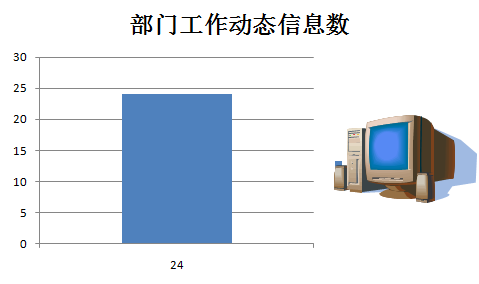 二、主动公开政府信息情况三、收到和处理政府信息公开申请情况四、政府信息公开行政复议、行政诉讼情况五、存在的主要问题及改进情况2019年，我办政务公开工作虽取得了一定进展，但距上级的要求还存在一定差距，存在几点问题亟待解决。一是政务信息主动公开意识不强；二是信息公开的及时性有待进一步加强；三是公开内容不够全面，重点不突出，缺乏固定的工作机制。我办将在新的一年积极借鉴好的做法和经验，提高公开质量。一是进一步组织学习《中华人民共和国政府信息公开条例》（国务院令第711号）、《浙江省政府信息公开暂行办法》（浙江省人民政府令第380号）等对照条例，认真清理我办政务公开事项，查漏补缺。二是进一步健全和完善政务信息公开各项制度，充实相关人员，在深化完善和巩固提高上下功夫，加大公开的力度，确定好政务公开信息内容，理顺工作机制，落实各项要求，提高公开质量。三是切实拓宽公开渠道，加强政务信息公开平台的建设和维护，优化信息公开流程，实现透明务实、高效便民的政务服务，主动听取社会各界意见和建议，推动政务信息公开工作的开展。六、其他需要报告的事项无其他需要报告情况。第二十条第（一）项第二十条第（一）项第二十条第（一）项第二十条第（一）项第二十条第（一）项信息内容本年新
制作数量本年新
公开数量本年新
公开数量对外公开总数量规章　　0  0  00　规范性文件　　0  0  00　第二十条第（五）项第二十条第（五）项第二十条第（五）项第二十条第（五）项第二十条第（五）项信息内容上一年项目数量本年增/减本年增/减处理决定数量行政许可　　0　　0  00　其他对外管理服务事项　　0　　0  00　第二十条第（六）项第二十条第（六）项第二十条第（六）项第二十条第（六）项第二十条第（六）项信息内容上一年项目数量本年增/减本年增/减处理决定数量行政处罚　　0　　0  00行政强制　　0　　0  00第二十条第（八）项第二十条第（八）项第二十条第（八）项第二十条第（八）项第二十条第（八）项信息内容上一年项目数量上一年项目数量本年增/减本年增/减行政事业性收费0000第二十条第（九）项第二十条第（九）项第二十条第（九）项第二十条第（九）项第二十条第（九）项信息内容采购项目数量采购项目数量采购总金额采购总金额政府集中采购1313226738（元）226738（元）（本列数据的勾稽关系为：第一项加第二项之和，等于第三项加第四项之和）（本列数据的勾稽关系为：第一项加第二项之和，等于第三项加第四项之和）（本列数据的勾稽关系为：第一项加第二项之和，等于第三项加第四项之和）申请人情况申请人情况申请人情况申请人情况申请人情况申请人情况申请人情况（本列数据的勾稽关系为：第一项加第二项之和，等于第三项加第四项之和）（本列数据的勾稽关系为：第一项加第二项之和，等于第三项加第四项之和）（本列数据的勾稽关系为：第一项加第二项之和，等于第三项加第四项之和）自然人法人或其他组织法人或其他组织法人或其他组织法人或其他组织法人或其他组织总计（本列数据的勾稽关系为：第一项加第二项之和，等于第三项加第四项之和）（本列数据的勾稽关系为：第一项加第二项之和，等于第三项加第四项之和）（本列数据的勾稽关系为：第一项加第二项之和，等于第三项加第四项之和）自然人商业企业科研机构社会公益组织法律服务机构其他总计一、本年新收政府信息公开申请数量一、本年新收政府信息公开申请数量一、本年新收政府信息公开申请数量0000000二、上年结转政府信息公开申请数量二、上年结转政府信息公开申请数量二、上年结转政府信息公开申请数量0000000三、本年度办理结果（一）予以公开（一）予以公开0000000三、本年度办理结果（二）部分公开（区分处理的，只计这一情形，不计其他情形）（二）部分公开（区分处理的，只计这一情形，不计其他情形）0000000三、本年度办理结果（三）不予公开1.属于国家秘密0000000三、本年度办理结果（三）不予公开2.其他法律行政法规禁止公开0000000三、本年度办理结果（三）不予公开3.危及“三安全一稳定”0000000三、本年度办理结果（三）不予公开4.保护第三方合法权益0000000三、本年度办理结果（三）不予公开5.属于三类内部事务信息0000000三、本年度办理结果（三）不予公开6.属于四类过程性信息0000000三、本年度办理结果（三）不予公开7.属于行政执法案卷0000000三、本年度办理结果（三）不予公开8.属于行政查询事项0000000三、本年度办理结果（四）无法提供1.本机关不掌握相关政府信息0000000三、本年度办理结果（四）无法提供2.没有现成信息需要另行制作0000000三、本年度办理结果（四）无法提供3.补正后申请内容仍不明确0000000三、本年度办理结果（五）不予处理1.信访举报投诉类申请0000000三、本年度办理结果（五）不予处理2.重复申请0000000三、本年度办理结果（五）不予处理3.要求提供公开出版物0000000三、本年度办理结果（五）不予处理4.无正当理由大量反复申请0000000三、本年度办理结果（五）不予处理5.要求行政机关确认或重新出具已获取信息0000000三、本年度办理结果（六）其他处理（六）其他处理0000000三、本年度办理结果（七）总计（七）总计0000000四、结转下年度继续办理四、结转下年度继续办理四、结转下年度继续办理0000000行政复议行政复议行政复议行政复议行政复议行政诉讼行政诉讼行政诉讼行政诉讼行政诉讼行政诉讼行政诉讼行政诉讼行政诉讼行政诉讼结果维持结果纠正其他结果尚未审结总计未经复议直接起诉未经复议直接起诉未经复议直接起诉未经复议直接起诉未经复议直接起诉复议后起诉复议后起诉复议后起诉复议后起诉复议后起诉结果维持结果纠正其他结果尚未审结总计结果维持结果纠正其他结果尚未审结总计结果维持结果纠正其他结果尚未审结总计0  0 0 00 0 0 0  00 0 0  0 00